¡Un saludo para todas!Programación de actividades:03 noviembre – Solución de ejercicios propuestos y asesoría.04 noviembre – Prueba externa: Tres editores 05 noviembre – Prueba externa: Tres editores06 noviembre – Taller de rectas paralelas y perpendiculares  Recuerden por favor subir las tareas al classroom.COLEGIO EMILIA RIQUELME   Actividades virtuales COLEGIO EMILIA RIQUELME   Actividades virtuales COLEGIO EMILIA RIQUELME   Actividades virtuales COLEGIO EMILIA RIQUELME   Actividades virtuales 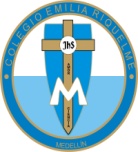 Fecha:03 de noviembreAsignatura:   MatemáticasGrado:8°Docente: Daniel Castaño AgudeloDocente: Daniel Castaño Agudelo